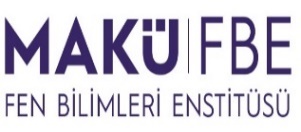 T.C.BURDUR MEHMET AKİF ERSOY ÜNİVERSİTESİFEN BİLİMLERİ ENSTİTÜSÜTEZ SAVUNMA SINAV TUTANAĞI FORMUBurdur Mehmet Akif Ersoy Üniversitesi Fen Bilimleri Enstitüsü Lisansüstü Eğitim-Öğretim Yönetmeliği’nin ilgili maddeleri uyarınca yapılan Tez Savunma Sınavı gerçekleştirilmiş ve adayın durumu bu tutanakla tespit edilmiştir.Burdur Mehmet Akif Ersoy Üniversitesi Fen Bilimleri Enstitüsü Lisansüstü Eğitim-Öğretim Yönetmeliği’nin ilgili maddeleri uyarınca yapılan Tez Savunma Sınavı gerçekleştirilmiş ve adayın durumu bu tutanakla tespit edilmiştir.Burdur Mehmet Akif Ersoy Üniversitesi Fen Bilimleri Enstitüsü Lisansüstü Eğitim-Öğretim Yönetmeliği’nin ilgili maddeleri uyarınca yapılan Tez Savunma Sınavı gerçekleştirilmiş ve adayın durumu bu tutanakla tespit edilmiştir.